هزارگی | Hazaragiثبت نام د مکتب ابتدائیه بلده 2025 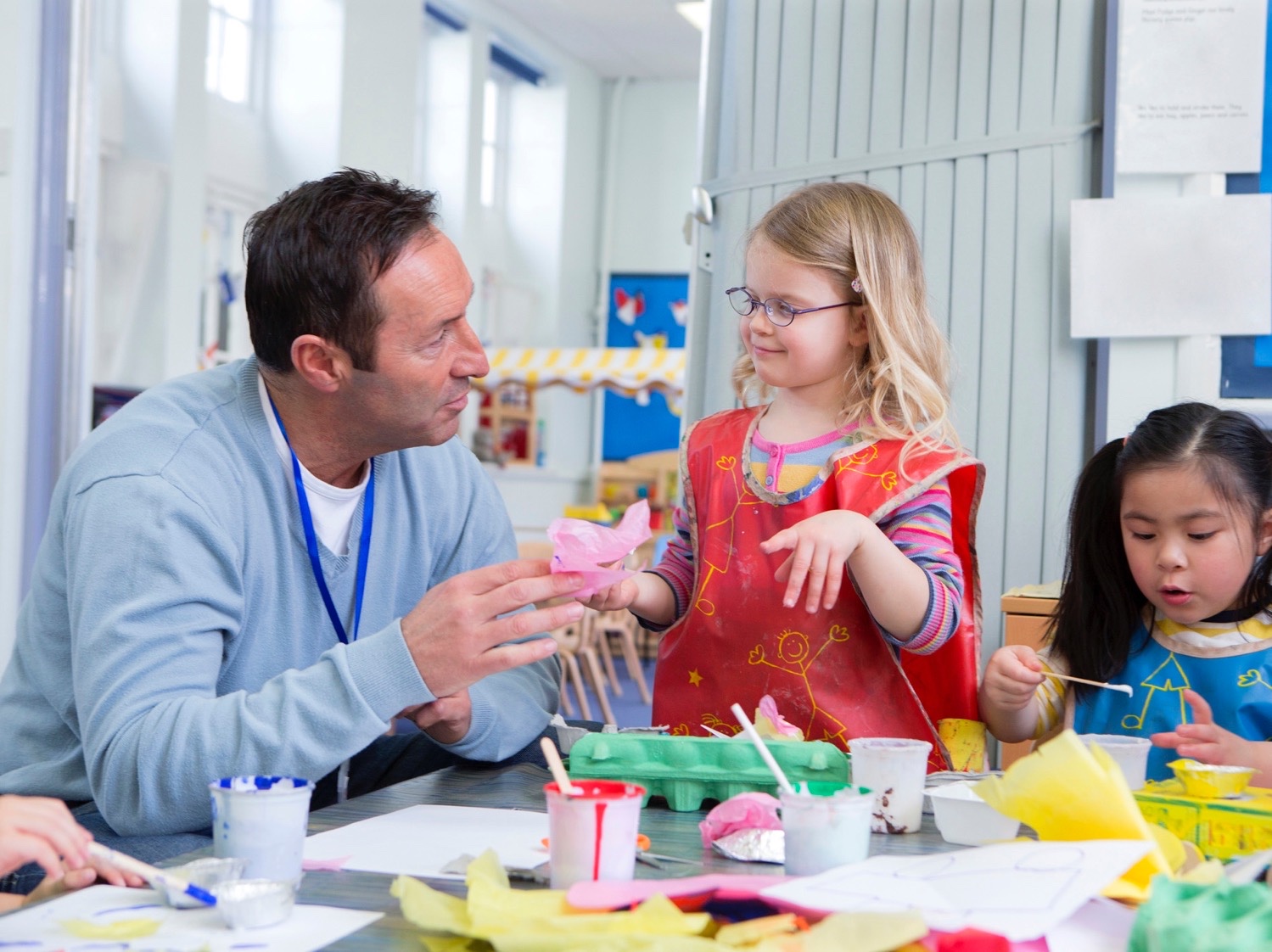 شروع مکتب یک وقت پرهیجان بلده اطفال، والدین و سرپرستا استه. مو می خوایم تلاش کنیم که پروسه نام نویسی ره هرقدر که امکان دیشته شه آسوتر کنیم.  د ویکتوریا نظر به قانون اصلاح آموزشی و تعلیمی مصوبه 2006 طفل شیم حق دیره که د مکتب محلی تعیین شده خو بوره. شیمو همچنین می تنید به یک مکتبی درخواست کنید که مکتب محلی خود 
شیم نیسته. مکتب درخواست شیم ره مطابق به پالیسی تعیینات د نظر میگره. 
بلده کسب مالومات زیادتر د باره پالیسی تعیینات، از صفحه 
نام نویسی به مکتب(Enrolling in school)  بازدید کید.جدول زمانی نو بلده صنف آمادگی (Prep) د سرتاسر ایالت سال اول مکتب ابتدائیه ره صنف آمادگی یا Prep موگیه. مو یک جدول زمانی برای نام نویسی صنف آمادگی ره بلده تمام مکتبای ابتدایئه دولتی ویکتوریا نشر کیدیم که از شی پیروی کنن (صفحه 3 ره ببینید). ای جدول زمانی هدف شی ای استه که شیموره کمک کنه بوفامین که چی وقت و چی رقم طفل خوره بلده صنف آمادگی د سال تعلیمی 2025 ثبت نام کنید. چی وقت مه طفل خوره بلده صنف اول مکتب ابتدائیه ثبت نام کنوم؟طفل شیم باید تا 30 اپریل سالی که مکتب ره شروع مونه 5 ساله شده باشه.مکتب رفتو بلده اطفالی که 6 ساله شده باشن جبری استه.بلده ازیکه طفل خوره بلده سال تعلیمی 2025 د یک مکتب دولتی ویکتوریا ثبت نام کنید، یک درخواست نام نویسی ره تا 26 جولای 2024 به مکتب مورد نظر خو ریی کید.چی رقم مه طفل خوره بلده صنف اول مکتب ابتدائیه شی ثبت نام کنوم؟بلده ثبت نام طفل خو د صنف اول مکتب ابتدائیه مراحل ذیل ره انجام بی دید:مکتب محلی خود خوره د وبسایت Find my School پیدا کید (به قسمت پایین مراجعه کید). بلده وقت گرفتون یک بازدید مکتب یا بلده پیدا کیدون مالومات زیادتر د باره مکتب و پروسه درخواستی نام نویسی به یک مکتب ابتدائیه دولتی مراجعه کید. بسته مالوماتی نام نویسی صنف آمادگی (Prep) ره از ثبت نام بلده صنف آمادگی Enrolling in Foundation (Prep) دانلود کید. ای بسته از دوشنبه 15 اپریل 2024 قابل دسترس بوده و شامل یک فرمه درخواستی هم استه. مکتب هم شاید یک کپی ازی فرمه ره شیموره بیدیه که تکمیل کنید.یک درخواست نام نویسی بلده صنف آمادگی ره تا جمعه 26 جولای 2024 تسلیم کید.شیموره د بین دوشنبه 29 جولای و جمعه 9 آگست 2024 از نتیجه درخواستی شیم باخبر خواد کدن. اگه یک پیشنهاد ره دریافت کدید، باید ای پیشنهاد ره تا جمعه 23 آگست 2024 قبول کنید.د جلسای مالوماتی و انتقالی نام نویسی د جریان ترم 4 2024 شرکت کید.طفل شیم صنف آمادگی ره از چارشنبه 29 جنوری 2025 شروع خواد کد.مه مکتب محلی خوره چی رقم پیدا کنوم؟مکتب محلی خود خوره د وبسایت Find my School قد دنبال کیدون مرحلای زیر پیدا کید: د مرورگر خو findmyschool.vic.gov.au ره نوشته کید. آدرسای مسکونی خوره د زیر قسمت «بلده شروع کیدو آدرس خوره درج کید (Enter your address to get started)» نوشته کید.د زیر «سال نام نویسی (Enrolment year)» سال 2025 ره انتخاب کید. یاداشت: ساحای مکتب 2025 د آخرای ترم 1، 2024 قابل دسترس خواد بود.د زیر «نوع مکتب (School type)» ابتدائیه ره انتخاب کید. ازوباد نقشه آدرس، مکتب محلی، و د قسمت چپ جزئیات تماس ازی مکتب ره نیشو خواد دد. اگه تاه تر بایید، 5 نزدیکترین مکتب به آدرس شیم ره بلده شیم نیشو خواد دد.شیمو همچنین می تنید د زیر «جستجو بلده مکتب (Search for school)» از طریق نام هم جستجو کنید.آیا طفل مه می تینه بلده یک مکتب ابتدائیه دولتی که مکتب محلی خودون مو نباشه درخواست کنه؟ اری، شیمو می تنید بلده مکتبایی که د محل خود شیم نیسته هم درخواست کنید. مکتب درخواست شیم ره مطابق به پالیسی تعیینات و ظرفیت مکتب د نظر میگره. شیمو می تیند مالومات طریقه اولویت بندی درخواستی ها ره د صفحه نام نویسی بلده مکتب (Enrolling in school) پیدا کنید.اگه مه یک خط دریافت کنوم که بوگیه درخواستی ثبت نام مه قبول نشده چیز کار کنوم؟باید طفل خوره به یک مکتب دیگه ثبت نام کنید. مکتب محلی شیم به صورت تضمینی یک جای بلده طفل شیم میدیه. مکتب محلی طفل شیم نظر به آدرسای دایمی سکونت شی تعیین موشه. بلده پیدا کیدون مکتبای محلی طفل خو به پیدا کننده مکتب مه (Find my School) مراجعه کید. صفحه ثبت نام د مکتب (Enrolling in school) هم می تینه آدرس طفل شیم ره بلده ثبت نام تایید کنه.همچنین می تنید د باره ازی تصمیم یک درخواست تجدید نظر کنید. صفحه ثبت نام بلده صنف آمادگی (Enrolling in Foundation (Prep)) د باره درخواست تجدیدنظر تصمیم درخواستی ثبت نام مالومات دیره.اگه مه فرصت زمانی ثبت نام ره از دست بی دیم چیز کار موشه؟شیمو از ترم 2، 2024 به باد هر وقت می تنید درخواست بی دید که طفل خوره بلده صنف آمادگی د سال تعلیمی 2025  ثبت نام کنید. اگرچند از شیمو خواسته شده که یک درخواست نام نویسی ره تا جمعه 26 جولای 2024 تسلیم کید، ولی درخواستی های باد ازی تاریخ از طرف فامیلی هایی که جدول زمانی نام نویسی ره از دست ددن، ویزای دایم گرفتن یا تازه د استرالیا امدن قبول موشه. درخواستی های ثبت نام که باد از 26 جولای 2024 دریافت موشن به نوبتی که دریافت شدن، د مطابق با پالیسی تعیینات توسط مکتب وزارت پروسس موشه.از کجا می تنوم مالومات زیادتر د باره ثبت نام مکتب ابتدائیه پیدا کنوم؟شیمو می تنید د پروسه نام نویسی صنف آمادگی از مکتب ابتدائیه محلی خو مالومات زیادتر پرسان کنید. د شروع ترم 2، 2024 همچنین می تنید یک بسته مالوماتی ره د باره پروسه ثبت نام صنف آمادگی د صفحه نام نویسی د صنف آمادگی (Enrolling in Foundation (Prep)) پیدا کنید.اگه د ترجمه بسته مالوماتی به کمک نیاز دشتید، بلده کمک قد مکتب ابتدائیه محلی خو توره بوگید.بلده کمک پیش ازکی بوروم؟هماهنگ کننده انتقال، افسر نام نویسی یا مدیر مکتب ابتدائیه که می خوایید درشی ثبت نام کنید می تینه د باره هر سوالی که د باره پروسه ثبت نام دیشته باشید قد شیم کمک کنه. آدرسای انترنتی مفیدلطف کیده باضی از آدرسای انترنتی ره د قسمت زیر پیدا کید که شاید بلده شیم از خاطریکه طفل شیم د سال 2025 مکتب ابتدائیه ره شروع نه مفید باشه. پیدا کننده مکتب - findmyschool.vic.gov.auمالومات د باره ساحای مکتب - vic.gov.au/school-zones نام نویسی د صنف آمادگی (Prep) - vic.gov.au/enrolling-foundation-prepنام نویسی د مکتب - vic.gov.au/how-choose-school-and-enrolآموزش معیوبین و فراگیر - vic.gov.au/disability-and-inclusive-educationجزئیات تماس ادارای ساحوی - vic.gov.au/office-locations-department-education جدول زمانی بلده 2024-25تاریخای 2024برنامه هاترم 2: دوشنبه 15 اپریل 2024 - جمعه 28 جون 2024ترم 2: دوشنبه 15 اپریل 2024 - جمعه 28 جون 2024ترم 1 و 2، 2024 مکتبای ابتدائیه بازدید ها، جلسای مالوماتی و دیگه برناما ره بلده فامیلایی که می خوایین طفل خوره بلده صنف آمادگی (Prep) د 2025 ثبت نام کنن اجرا مونن.تا شروع ترم 2، 2024ساحای مکتب بلده سال تعلیمی 2025 د findmyschool.vic.gov.au به صورت زنده نشر خواد شدوالدین و سرپرستا بلده پیدا کیدون مکتب محلی بلده 2025 به نشانی findmyschool.vic.gov.au مراجعه کنن.بسته مالوماتی ثبت نام بلده والدین و سرپرستا از نام نویسی د صنف آمادگی (Enrolling in Foundation (Prep)) بلده دانلود آماده استه. از هفته 1 ترم 2، 2024مکتبای ابتدائیه ممکنه بسته های مالوماتی ثبت نام ره به فامیلای مربوطه و جامعه محلی شی توزیع خواد کد.از هفته 1 ترم 2، 2024درخواستای نام نویسی واز موشه - والدین و سرپرستا امزی تاریخ به باد درخواستی های تکمیل شده ثبت نام خوره به یک مکتب ابتدائیه محلی خو تسلیم مونن.ترم 3: دوشنبه 15 جولای 2024 - جمعه 20 سپتمبر 2024ترم 3: دوشنبه 15 جولای 2024 - جمعه 20 سپتمبر 2024تا جمعه 26 جولای 2024درخواستای نام نویسی وقت شی میرسه - والدین و سرپرستا تا امزی تاریخ درخواستی های تکمیل شده ثبت نام خوره به یک مکتب ابتدائیه محلی خو تسلیم مونن.بین دوشنبه 29 جولای و جمعه 9 آگست 2024مکتبای ابتدائیه والدین و سرپرستا ره به صورت نوشتاری د باره نتیجای نام نویسی صنف آمادگی (Prep)، نظر به پالیسی تعیینات وزارت باخبر مونن. ای شاید شامل یک نامه پیشنهادی، یک نامه قبولی نام نویسی، یا یک نامه ناموفق درخواستی باشه. والدین و سرپرستایی که یک جواب ناموفق بلده درخواستی خو دریافت کیدن می تنن تسلیم کیدون یک درخواستی تجدیدنظر ره به مکتب ابتدائیه شروع کنن. تا جمعه 23 آگست 2024والدین و سرپرستا نامه پیشنهادی دریافت مونن که نشان دهنده قبولی جای طفل شی تا ای تاریخ استه. تا جمعه 23 آگست 2024آخرین مهلت بلده والدین و سرپرستا تا یک درخواست تجدیدنظر ره به صورت نوشتاری به مکتب ابتدائیه تسلیم کنن.تا جمعه 6 سپتمبر 2024مکتبای ابتدائیه نتیجای تجدید نظر تا ای تاریخ ره بلده تمام والدین و سرپرستا به صورت نوشتاری ریی مونه.	تا جمعه 20 سپتمبر 2024آخرین مهلت بلده والدین و سرپرستا که یک درخواست تجدیدنظر نوشتاری ره به مسئول ساحوی مربوطه تسلیم کنن، د صورتیکه درخواست تجدید نظر شی از طرف مکتب ابتدائیه قبول نشده باشه.ترم 4: دوشنبه 7 اکتوبر 2024 - جمعه 20 دسمبر 2024ترم 4: دوشنبه 7 اکتوبر 2024 - جمعه 20 دسمبر 2024د دوران ترم 4، 2024جلسای انتقالی مکتبای ابتدائیه میزبان.تا جمعه 1 نومبر 2024ادارای ساحوی نتیجای تجدیدنظر تسلیم شده به مسئول ساحوی تا ای تاریخ ره بلده تمام والدین و سرپرستا به صورت نوشتاری ریی مونه. ای صرف مربوط به درخواست تجدید نظرهای استه که تا مهلت تعیین شده جمعه 20 سپتمبر 2024 ره دریافت شده بود، موشه.  